Christmas-Sing-Along Songs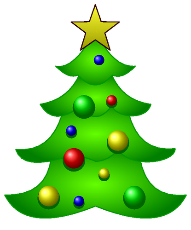 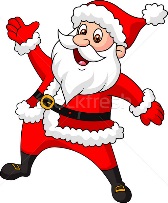  Please help your child learn the Christmas songs for our Christmas sing along on Thursday 13th December (9:30am & 1:30pm).We have decided not to sell tickets but donations will be greatly appreciated.  All money raised will go towards the nursery Christmas expenses (Christmas party, presents etc). We will have a donations tin at the door on the day.  We hope you can come along. 1.When Santa got Stuck up the ChimneyWhen Santa got stuck up the chimney,He began to shout,You girls and boys,Won't get any toys,If you don't pull me out.There's soot on my back,And my beard is all black,My nose is tickling too!When Santa got stuck up the chimney,Achoo, Achoo, Achoo.2. Our Snowman (This old man)Our snowmanStands so tallWe just made him from snowballsWith a big floppy hatTo shade him from the sunMaking him was so much funrepeat3. 5 Little SnowmenFive little snowmen standing in a line
One, Two, Three, Four, Five
So fine
Melting in the sunshine with a sigh
I'll see you next year
Bye Bye!4. Twinkle, Twinkle Christmas StarTwinkle, twinkle, Christmas star
How I wonder what you are
Up above the world so high
Like a diamond in the sky
Twinkle, twinkle Christmas star
How I wonder what you are5. The Bells on a Sleigh (wheels on the bus)The bells on the sleigh go ding aling alingding a ling a ling, ding a ling aling, The bells on the sleigh go ding a ling a ling all day long.The toys in the sack go jiggle, jiggle, jiggle.The reindeers hoofs go clip, clip clopSanta’s laughing ho, ho, ho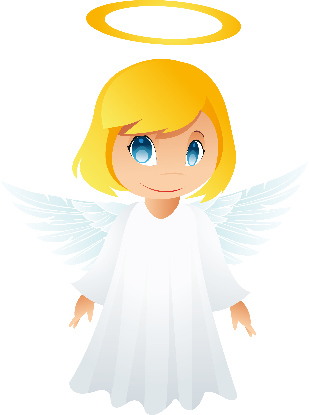 6. Who is Coming on Christmas NightWho is coming on Christmas NightWith a long red coat and a beard of whiteEyes that sparkle like the starry nightI know, Don’t you SantaWho has a sack all filled with toysWith wonderful gifts for the girls and boysOn a beautiful sleigh that makes no noise I know, Don’t you Santa7. See the Little SnowmanSee the little snowman standing thereFunny little snowman has no hairHasn’t got a hat or a scarf to wearNobody loves him nobody caresListen little snowman don’t be sadI will get a hat and a scarf from dadThank you little friend I’m oh so gladIt’s the best winter I’ve ever had8. Jingle BellsChristmas Eve is here, time to go  to bed,
As we climb the stairs, nod our sleepy heads,
Take our stockings off, hang them in a row,
Then jump quickly into bed, and off to sleep we go
Oh, Jingle Bells, Jingle Bells
Jingle jingle
Jingle all the wayOh, what fun it is to ride
In a one horse open sleigh
oh Jingle bells, jingle bells
Jingle all the way
Hooray for dear old Santa Claus Hooray for Christmas Day9. We Wish you a Merry ChristmasWe wish you a Merry Christmas
We wish you a Merry Christmas
We wish you a Merry Christmas
And a happy New Year.Good tidings we bring
To you and your kin;
We wish you a Merry Christmas
And a happy New Year.